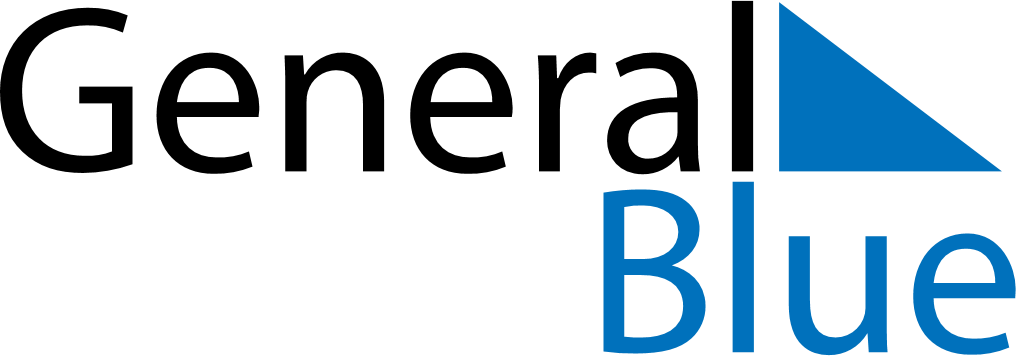 May 2029May 2029May 2029MartiniqueMartiniqueSUNMONTUEWEDTHUFRISAT12345Labour Day6789101112Victory DayAscension Day1314151617181920212223242526PentecostWhit MondayAbolition of Slavery2728293031Mother’s Day